Arbeitsplan     NMS KematenVor-/Nachname: ______________________ Klasse: 3.(Schüler/in)Freiwillig für all jene, die Freude daran haben …Überprüft und besprochen mit einem Erziehungsberechtigten: Kontrollieren Sie bitte nur auf Vollständigkeit und nicht auf Richtigkeit!!!Datum: __________________Unterschrift des Erziehungsberechtigten: _______________________________________________DRUCKE DEN FOLGENDEN TEXT NICHT AUS! Lies die Geschichte! Schreibe anschließend die 9 Sätze darunter in dein Schul-Übungsheft und entscheide, ob sie richtig oder falsch sind („Falsch“ oder „Richtig“ danebenschreiben!)Der Fliegende Holländer

Immer wieder berichten Seefahrende von unheimlichen Begegnungen mit Geisterschiffen. Das bekannteste unter ihnen ist der sogenannte Fliegende Holländer. Aber darf man den Berichten von Geisterschiffen Glauben schenken? Gibt es sie wirklich?
Zu einer spektakulären Sichtung eines solchen Schiffes kam es im Jahr 1881 vor der Küste Australiens. Die britischen Prinzen George und Albert wurden Zeugen dieser Begegnung. In seinem Tagebuch beschreibt Prinz George, was sich damals ereignete.
Um vier Uhr früh erschien vor unserem Bug der Fliegende Holländer. In einem seltsamen roten Licht zeichneten sich der Mast und die Segel des Geisterschiffs deutlich ab, als es sich uns von Backbord näherte. Der wachhabende Offizier sah das Schiff ganz deutlich, und auch sein Fähnrich, der sofort auf das Vordeck geschickt wurde. Doch als er dort ankam, war von einem Schiff nichts zu sehen, obwohl wir gute Sicht hatten, denn die Nacht war klar und die See war ruhig. ... Um zehn Uhr fünfundvierzig stürzte der Matrose, der als erster den Fliegenden Holländer gesichtet hatte, vom Mast in die Tiefe. Sein Körper wurde völlig zerschmettert. ...
Die Beobachtung des Prinzen passt zum Inhalt einer Legende, die seit mehr als vierhundert Jahren erzählt wird. Ein holländischer Kapitän soll einst vor dem Kap der Guten Hoffnung einen Pakt mit dem Teufel eingegangen sein. Wind und Wetter hatten sich an der Südspitze Afrikas gegen ihn und sein Schiff verschworen. „Ich werde dieses gottverdammte Kap umschiffen!“, soll er geflucht haben, „Selbst wenn ich dazu bis zum Jüngsten Tag segeln muss.“ So kam es dann auch. Der Legende nach muss der Seefahrer seit dieser Zeit die Weltmeere besegeln. Wer dem Fliegenden Holländer auf hoher See begegnet, hat großes Unglück zu befürchten.
Immer wieder kam es in der Folge zu Sichtungen des unheimlichen Geisterschiffes. Dieses soll sowohl bei Sturm als auch bei absoluter Windstille segeln können und sich manchmal auch rückwärts fortbewegen. Nicht selten erschien es in der Luft schwebend, manchmal tauchte es direkt aus den Tiefen des Meeres auf. Seine Segel sollen blutig rot sein, und angeblich tanzen unheimliche Flammen geisterhaft um den Mast und den Rumpf. Von der Besatzung selbst ist meist niemand zu sehen.
Viele Menschen hielten die Sage vom Fliegenden Holländer für Seemannsgarn, für eine Lügengeschichte, mit der sich Seeleute auf hoher See die Zeit vertrieben. Doch einiges in der Geschichte vom Fliegenden Holländer lässt sich durchaus erklären. So galt das Kap der Guten Hoffnung für viele Seefahrer zu Recht als eine der gefährlichsten Passagen auf hoher See. Hunderte Schiffe verunglückten an dieser Stelle. Es gab allerdings auch Kapitäne, die besonders geschickt und wagemutig diese Stelle meisterten, unter ihnen Bernard Kokke, ein niederländischer Kapitän, dem ein Bund mit dem Teufel nachgesagt wurde, und der von manchen als das Vorbild für die Gestalt des Fliegenden Holländers gehalten wird.
Sogenannte Geister- und Phantomschiffe, die von ihrer Mannschaft verlassen worden waren, gab es immer wieder. So wurden allein im Jahr 1869 über zweihundert Schiffe gezählt, die führerlos auf dem Meer umhertrieben. Auch diese Tatsache macht manche Berichte rund um den Fliegenden Holländer glaubwürdig.
Darüber hinaus könnten Luftspiegelungen zu Sichtungen von Geisterschiffen geführt haben. Wenn kalte und warme Luftströmungen aufeinandertreffen, kann es zu Luftspiegelungen kommen. Schiffe, die in Wirklichkeit mehrere Kilometer entfernt sind, tauchen dann plötzlich in der Nähe auf, wobei sie manchmal auch kopfüber am Himmel hängen oder direkt aus der Tiefe des Meeres aufsteigen können. So schnell wie sie erscheinen, sind sie meist wieder verschwunden.
Auch für die unheimlichen Feuer am Mast und Rumpf des Schiffes gibt es eine natürliche Erklärung: Wenn sich ein Gewitter anbahnt, lädt sich die Luft mit Elektrizität auf, die sich dann urplötzlich auch wieder entlädt. Dann tanzen kleine blaue Flammen auf den Mastspitzen oder den Segelquerstangen, was natürlich schaurig aussieht.
Es ist deshalb kein Wunder, dass es immer wieder Seefahrer gab, die glaubten, dem Fliegenden Holländer begegnet zu sein. Er wurde inzwischen auf allen Weltmeeren gesichtet. Es scheint also, als ob der unglückliche holländische Kapitän von seinem Fluch noch nicht erlöst wurde. Der Sage nach darf er alle sieben Jahre für einen Tag an Land. Wenn er an diesem Tag eine Frau findet, die ihn aufrichtig und treu liebt, dann wird er Erlösung finden.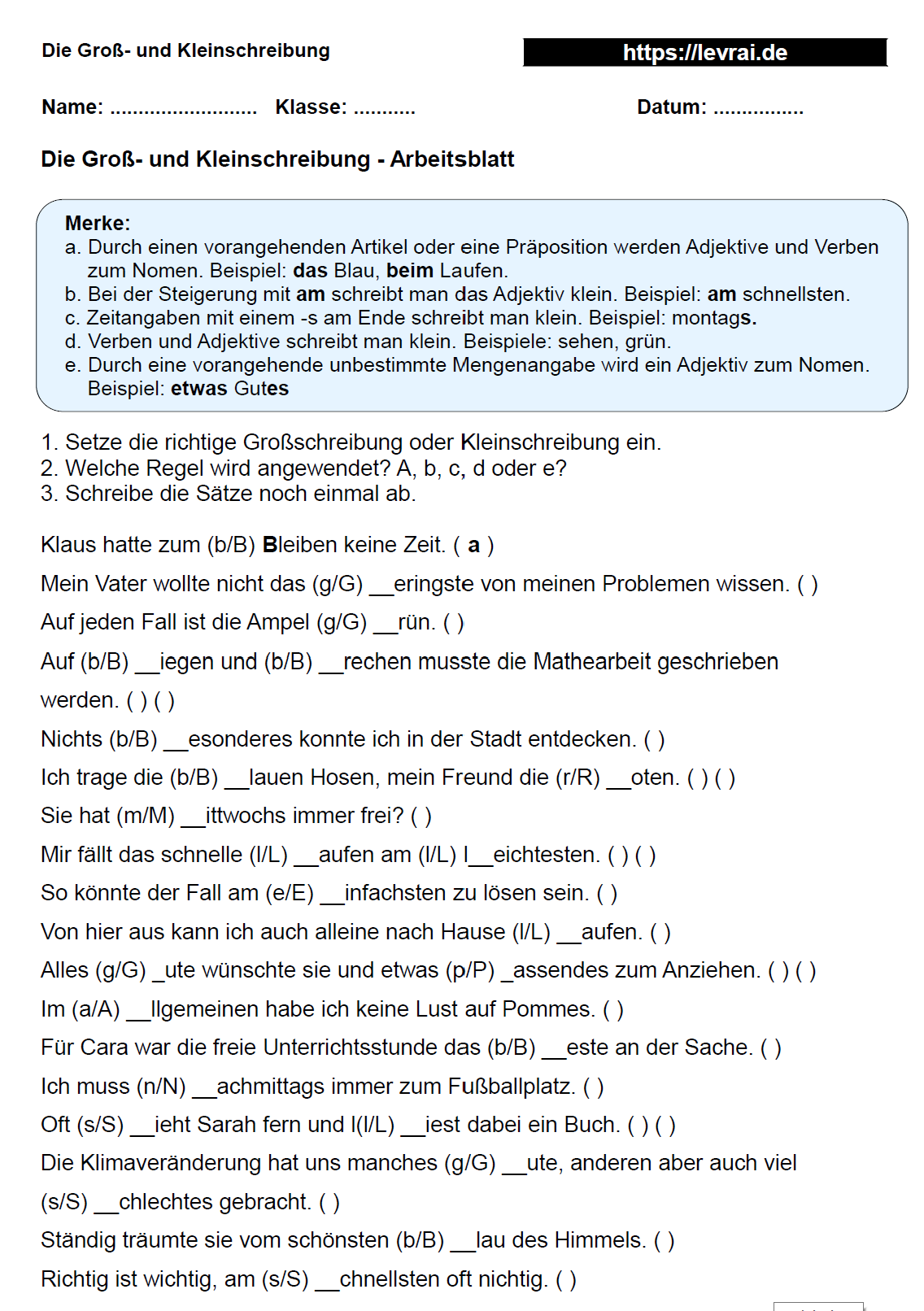 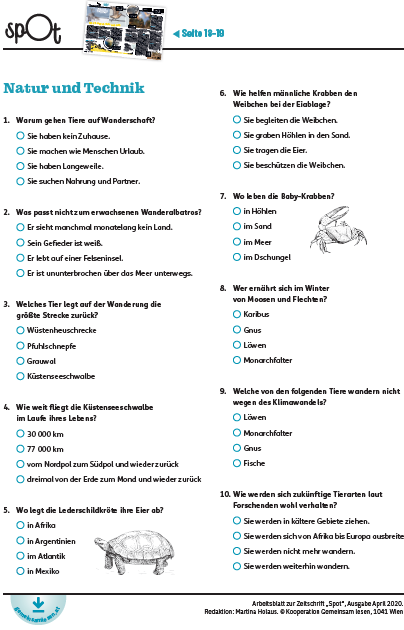 Fach:DEUTSCHSchulwoche:    32.15. – 17. April 2020Aufgabenstellung:Arbeitsmaterial (drücke STRG und klicke auf den Link)Erledigt am:Rechtschreibung + GrammatikLies dir das nachfolgende ABL gut durch und übertrage die Aufgaben in dein SÜ-Heft.siehe PDF – Datei „Rechtschreibung und Grammatik“! Druck es aus und klebe es ins SÜ-Heft!WH – Diverse Übungen zum Adjektiv:Öffne den Link, bearbeite die Übungen INFO zum 2. Link: Übertrage die letzte Aufgabe ins SÜ-Heft!Beginnend mit dieser Woche sind nun mehr keine Lösungen dabei – diese erhältst du nächste Woche, d.h. du kannst erst nächste Woche ab Montag kontrollieren, ob deine Antworten richtig sind. https://www.mastertool-online.com/live/html/?token=jlEkWPfm8lhttps://www.mastertool-online.com/live/html/?token=oERDqoz8tBhttps://www.mastertool-online.com/live/html/?token=0PF1XooTj6https://www.mastertool-online.com/live/html/?token=JfNEh2Yo4zLesen:SPOT - Aprilausgabehttps://www.flipsnack.com/gemeinsamlesen/06-spot/full-view.htmlBearbeite nun den Text 
„Der fliegende Holländer“ siehe Word – Dokument „Der Fliegende Holländer“Aufgabenstellung:LinkErledigt am:Natur und Technik Siehe Word Dokument „Natur und Technik“rf1.)Im Jahr 1881 wurde vor der Küste Australiens ein unheimliches Schiff gesehen.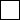 2.)Auf dem Geisterschiff verunglückte im Jahr 1881 ein Matrose.3.)Die Legende vom Fliegenden Holländer ist mehr als vierhundert Jahre alt.4.)Eine Begegnung mit dem Fliegenden Holländer bringt Unglück.5.)Der Fliegende Holländer sieht wie ein normales Schiff aus.6.)Der Kapitän des Fliegenden Holländers versuchte, die Südspitze Afrikas zu umsegeln.7.)Schiffe, die dem Fliegenden Holländer begegneten, sahen vielleicht ein Schiff ohne Mannschaft.8.)Die blauen Flammen auf dem Rumpf des Schiffes sind Luftspiegelungen.9.)Die Sage lässt dem Fliegenden Holländer keine Chance, dem Fluch zu entkommen.